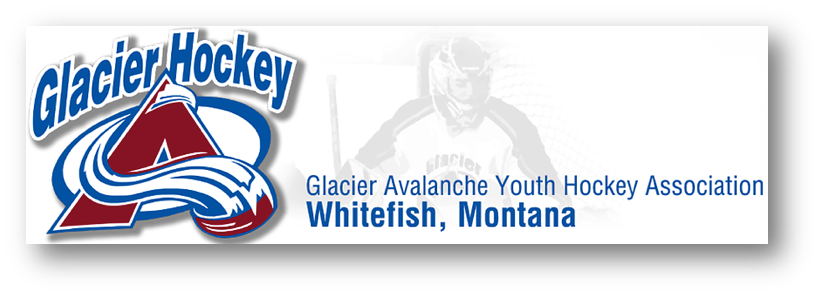 Injury/Incident Report FormDate of Incident: _______________________________________Time of Incident: __________________Site/Facility of Incident: _________________________________________________________________Name of injured person: _________________________________________________________________Role of injured person (circle one):	Athlete	         Coach          Official            Spectator           VolunteerDate of birth: _______________________________	Telephone Number: ______________________Address: _____________________________________________________________________________Guardian/Parent (If injured person is a minor): _______________________________________________Name: _______________________________________________________________________________Address:_____________________________________________________________________________________________________________________		Telephone number:_______________________Was the parent/guardian contacted about the incident?  	  Yes        No    Time: ________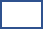 When did the incident take place? (circle one): 	Practice     Game     Other: ________________________Name of team:______________________________   Name of coach:_____________________________Name of official:____________________________ Telephone number:___________________________Name of witness:___________________________ Telephone number:___________________________Name of witness:___________________________ Telephone number:___________________________Describe the incident and how it occurred (Use additional pages as needed): ____________________________________________________________________________________________________________________________________________________________________________________________________________________________________________________________________________________________________________________________________________________Was any rule violated which contributed to the injury?: 	              Yes          NoDescribe the type of injury and the part of the body injured: _______________________________________________________________________________________________________________________________________________________________________________________________________________________________________________________________Describe the treatment or actions taken: __________________________________________________________________________________________________________________________________________________________________________________________________________________________________________Name of person giving treatment:  _________________________________________________Were emergency medical services contacted?:			    Yes           NoWas the injured person transported to a medical facility?:    	    Yes           NoAdditional Comments:________________________________________________________________________________________________________________________________________________________________________________________________________________________________________________________________________________________________________________________________________________________________________________________________________________________________________________________________________________________________________________________________________________________________________________________________________________________________________________________________________________________________________________________________________________________________________________________________________________________________________________________________________________Signature of person filling out this form: _____________________________________________Signature of Coach/Official/Witness: ________________________________________________Date: _________________*******Submit this completed form to:  glacierhockeywf@gmail.com*******	